      Направляю  Вам  повестку 51-го заседания Собрания депутатов Карталинского муниципального района, которое состоится  29 ноября 2018 года в 11-00 часов местного времени в большом зале администрации Карталинского муниципального района. Прошу не планировать командировки и другие мероприятия в этот день:О назначении публичных слушаний по проекту Решения Собрания депутатов Карталинского муниципального района «О бюджете Карталинского муниципального района на 2019 год и плановый период 2020 и 2021 годов» (В.К.Демедюк).О передаче осуществления части полномочий по решению вопросов местного значения Карталинского муниципального района сельским поселениям, входящим в состав муниципального района (Г.Р.Макарова). О внесении изменений в решение Собрания депутатов Карталинского муниципального района от 25.12.2017 года №399 «О принятии полномочий по решению вопросов местного значения Карталинского городского поселения Карталинским муниципальным районом» (Г.Р.Макарова).О передаче осуществления части полномочий по решению вопросов местного значения Карталинского муниципального района сельским поселениям, входящим в состав муниципального района (С.В.Марковский).О внесении изменений в решение Собрания депутатов Карталинского муниципального района от 30.11.2017 года №363 (С.В.Марковский).О согласовании приобретения муниципальным образованием Карталинский муниципальный район двух жилых помещений для предоставления детям-сиротам, детям, оставшимся без попечения родителей, лицам из их числа (Е.С.Селезнёва).О внесении изменений и дополнений в решение Собрания депутатов Карталинского муниципального района от 19.12.2017 года №384 «О бюджете Карталинского муниципального района на 2018 год и на плановый период 2019 и 2020 годов» (Д.К.Ишмухамедова). Об итогах летней оздоровительной кампании детей в Карталинском муниципальном районе (Г.А.Клюшина).О мерах социальной поддержки гражданам, достигшим возраста 55 лет для женщин и 60 лет для мужчин по проезду в пригородном автомобильном транспорте общего пользования (Е.В.Копылова).О бесплатном проезде  для  учащихся из многодетных и малообеспеченных семей в пригородном автотранспорте общего пользования (Е.В.Копылова).Об утверждении Перечня движимого имущества, находящегося в государственной собственности Челябинской области, передаваемого в собственность Карталинского муниципального района (учебники) (Е.С.Селезнёва).Об утверждении Перечня имущества, находящегося в собственности Карталинского муниципального района, передаваемого в собственность Российской Федерации (здание метеостанции) (Е.С.Селезнёва). «Об утверждении Положения о порядке сообщения лицами, замещающими муниципальные должности Карталинского муниципального района о возникновении личной заинтересованности при исполнении должностных обязанностей, которая приводит или может привести к конфликту интересов» (М.Ф.Бакатнюк). О внесении изменения в решение Собрания депутатов Карталинского муниципального района от 24 ноября 2016 года №186-Н (Г.Р.Макарова).Разное.Председатель Собрания депутатовКарталинского муниципального района                                                    В.К.Демедюк 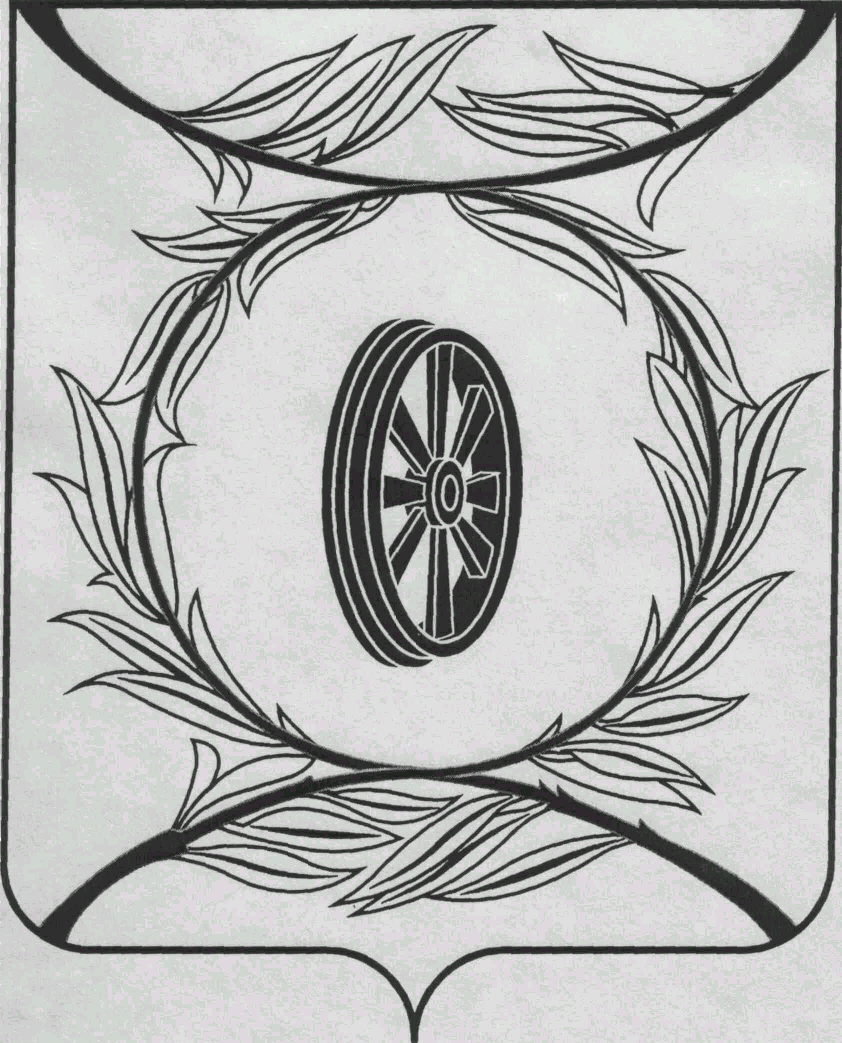                СОБРАНИЕ ДЕПУТАТОВ
                    КАРТАЛИНСКОГО  
          МУНИЦИПАЛЬНОГО РАЙОНА             457351, Челябинская область
           город Карталы, улица Ленина, 1
           телефон/факс : (835133)  2-20-57
          от 27 ноября  2018 года №375телефон : (835133) 2-28-90от ____ января 2014  года №_____Депутатам Собрания депутатов Кмр,Главам поселений,Приглашённым,Докладчикам по списку 